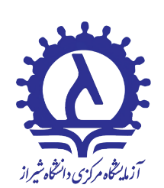 فرم ثبت درخواست میکروسکوپ الکترونی   مشخصات عمومی*دانشگاه شیراز (1) – منطقه 7 کشوری (2)- آزاد (3)-دانشگاه های طرف قرارداد همکاری دو جانبه خدمات دستگاهی (4)مشخصات نمونه و نوع آنالیزدر صورت تغییر درخواست به طور مثال بزرگنمایی و تعداد عکس و آنالیز لازم است مجدداً نامه کتبی ارسال گردد.زمان تعیین شده برای آنالیز به هیچ عنوان تغییر داده نمی شود.لازم به ذکر است هرگونه درخواست خارج از این برگه قابل پذیرش نمی باشد.در صورت تاخیر ( بیش از 10 دقیقه) در حضور در آزمایشگاه نوبت داده شده باطل می شود.آماده سازی نمونه به عهده فرد است و قبل از زمان تعیین شده بایستی انجام شده باشد. لطفا یک روز بعد از ارسال فرم به ایمیل زیر با دفتر آزمایشگاه مرکزی جهت هماهنگی روز و ساعت تماس بگیرید.Centrallab@shirazu.ac.ir   این قسمت توسط اپراتور تکمیل می شود :                                                                            تلفن :   07136137182     